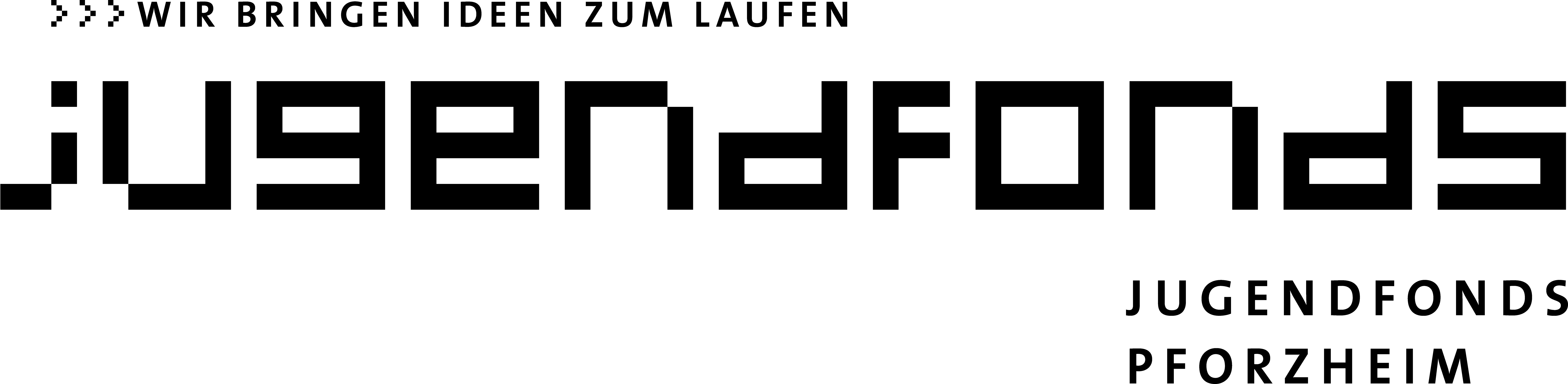 Stadt PforzheimJugend- und SozialamtJugend- und FamilienförderungMarktplatz 475175 PforzheimAntrag auf Projektförderung1.	Titel des Projektes:2.	Bitte beschreiben Sie kurz den Kern und die Ziele Ihrer Projektidee:3.	In welcher Projektphase befindet  sich gerade Ihr Projekt?	(Bitte Zutreffendes ankreuzen)		□	□			□ 			□ 4.	Wann kann das Projekt beginnen? Wann wird es voraussichtlich abgeschlossen?5.	Bitte nennen Sie Zielgruppen und falls vorhanden mögliche Kooperationspartner:	6.	Beschreiben Sie kurz Anzahl, Alter und Zusammensetzung der Mitglieder der Projektgruppe:7.	Projektanschrift:						Trägeranschrift:(soweit abweichend)8.	Wir verfolgen gemeinnützige Ziele.Datum 							Unterschrift Ansprechpartner/inAnsprechpartner/inAnsprechpartner/inAnsprechpartner/inAnsprechpartner/inNameNameNameVornameVornameStraße oder PostfachStraße oder PostfachHausnummerPLZOrtTelefonTelefax (falls vorhanden)Telefax (falls vorhanden)E-Mail (falls vorhanden)E-Mail (falls vorhanden)